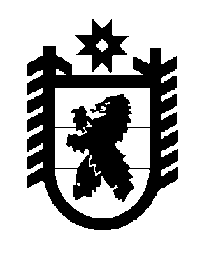 Российская Федерация Республика Карелия    ПРАВИТЕЛЬСТВО РЕСПУБЛИКИ КАРЕЛИЯПОСТАНОВЛЕНИЕ                                 от  29 февраля 2016 года № 77-Пг. Петрозаводск О разграничении имущества, находящегося в муниципальной собственности муниципального образования «Калевальский национальный район»В соответствии с Законом Республики Карелия от 3 июля 2008 года № 1212-ЗРК «О реализации части 111 статьи 154 Федерального закона 
от 22 августа 2004 года № 122-ФЗ «О внесении изменений в законодательные акты Российской Федерации и признании утратившими силу некоторых законодательных актов Российской Федерации в связи с принятием федеральных законов  «О внесении изменений и дополнений в Федеральный закон «Об общих принципах организации законодательных (представительных) и исполнительных органов государственной власти субъектов Российской Федерации» и «Об общих принципах организации местного самоуправления в Российской Федерации» Правительство Республики Карелия п о с т а н о в л я е т:1. Утвердить перечень имущества, находящегося в муниципальной собственности муниципального образования «Калевальский национальный район», передаваемого в муниципальную собственность муниципального образования «Калевальское городское поселение», согласно приложению.2. Право собственности на передаваемое имущество возникает у муниципального образования «Калевальское городское поселение» со дня вступления в силу настоящего постановления.             ГлаваРеспублики  Карелия                                                               А.П. ХудилайненПереченьимущества, находящегося в муниципальной собственности муниципального образования «Калевальский национальный район», передаваемого в муниципальную собственность муниципального образования 
«Калевальское городское поселение»
______________________Приложение  к постановлению Правительства Республики Карелия                от  29 февраля 2016 года № 77-П№ п/пНаименованиеимуществаАдрес местонахожденияимуществаИндивидуализирующиехарактеристики имущества1.Квартира № 26пгт Калевала, ул. Советская, д. 321986 год постройки, площадь 52,4 кв. м, балансовая стоимость 199733,32 руб.2.Квартира № 5пгт Калевала, ул. Советская, д. 34а1991 год постройки, площадь 50,6 кв. м, балансовая стоимость 207756,87 руб.3.Здание МДОУ «Детский сад № 3 п. Калевала»пгт Калевала, ул. Ленина, д. 911989 год постройки, площадь 156,8 кв. м, балансовая стоимость 1050576,66 руб.4.Здание детского сада № 3пгт Калевала, ул. Ленина, д. 91а1987 год постройки, площадь 146,6 кв. м, балансовая стоимость 1705613,07 руб.